          《在线课堂》学习单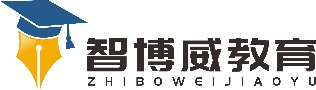 班级：                姓名：                 单元语文 1年级上册第2单元课题4、d t n l温故知新按顺序读一读  d t n l  ，并随机点一个 。自主攀登1、请在四线三格中写一写 d  t  n  l 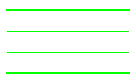 稳中有升拼一拼，写一写。d-ù	(   )       t-(   )	tún-ǎ	 (   )      l-(  ) 	 lì说句心里话